Общие требования к выполнению контрольной работы.Оформлениеработы выполняется на листах формата А4;работа должна быть напечатана;не допускается вольное сокращение слов;каждый раздел, новая мысль выделяются новым абзацем;обязательно приводится номер и текст задачи;решение ситуационных задач проводится в соответствии с эталоном (см. образец);ответ на теоретический вопрос должен быть конкретным и исчерпывающим;в конце работы приводится список использованной литературы, проставляется дата выполнения, подпись студента;при повторном выполнении работы на титульном листе должно быть указано «работа выполняется повторно».Рекомендуемая литератураОсновнаяБезопасность труда в химической промышленности: учебное пособие для студентов высшей школы учебных заведений / Под ред. Л.К. Марининой – 2-е изд., стер. – М.: Издательский центр «Академия», 2007 – 528с.ДополнительнаяБезопасность жизнедеятельности. Учебник для вузов / под общ. ред. С.В. Белова. – М: Высш. Шк., 1999 – 448 с.П.П. Кукин, В.Н. Лапин, Е.А. Подгорных, Н.Л. Пономарев, Н.И. Сердюк. Безопасность технологическихпроцессов и производств. Охрана труда. – М.: Высшая школа, 2002 - 319 с.Охрана труда и экологическая безопасность в химической промышленности. Учебник для вузов. Изд. 2-е / А.С. Бобков, А.А. Блинов и др.. – М.: Химия, 1998 – 400 с.Пожарная опасность веществ и материалов, применяемых в химической промышленности. Справочник / Под ред. И.В. Рябова. – М.: Химия, 1970 – 336 с.Я.М. Грушко. Вредные неорганические соединения в промышленных выбросах в атмосферу. Справочное изд. – Л.: Химия, 1997 – 192 с.Я.М. Грушко. Вредные органические соединения в промышленных выбросах в атмосферу. Справочное изд. – Л.: Химия, 1986 – 207 с.Я.М. Грушко. Вредные неорганические соединения в промышленных сточных водах. Справочное изд. – Л.: Химия, 1997 – 160 с.Я.М. Грушко. Вредные органические соединения в промышленных сточных водах. Справочное изд. – Л.: Химия, 1982 – 216 с.Лазарев Н.В. вредные вещества в промышленности. Справочник для химиков, инженеров и врачей. Т. 1, 2, 3. – Л.: Химия, 1976Алексеева Г.Л., Лазурина Л.П. Методическое пособие для самостоятельной работы по «Безопасности жизнедеятельности» для студентов биотехнологического факультета. – Курск.: КГМУ, 2004 – 85 с.Алексеева Г.Л., Лазурина Л.П. Методические указания к лабораторным занятиям по курсу «Безопасность жизнедеятельности» для студентов биотехнологического факультета. – Курск.: КГМУ, 2001 – 27с.Задания:Теория:Защита от электромагнитного излучения. Безопасность работы на компьютере.Классификация основных форм деятельности человека. Категории тяжести работ.Задачи:Задача 1.В первой задаче берем условие вариант 6 в таблице.Определить значение коэффициента естественного освещения для заданного помещения и решить вопрос о его соответствии  нормативным показателям.Исходные данные для решения приведены в таблице.Основные теоретические положенияИсточником естественного (дневного) освещения является солнечная радиация, т.е. поток лучистой энергии солнца, доходящий до земной поверхности в виде прямого и рассеянного света.Естественное освещение является наиболее гигиеничным и предусматривается, как правило, для помещений, в которых постоянно пребывают люди. Если по условиям зрительной работы оно оказывается недостаточным, то используют совмещенное освещение.Естественное освещение помещений подразделяется на:боковое - через световые проемы в наружных стенах;верхнее - через фонари, световые проемы в покрытии;комбинированное - сочетание верхнего и бокового освещения.Систему естественного освещения выбирают с учетом следующих факторов:1. Назначения и принятого конструктивного решения зданий.Требований к естественному освещению помещений, вытекающих из особенностей технологической и зрительной работы.Климатических и светоклиматических особенностей места строительства зданий.Экономичности естественного освещения.В зависимости от географической широты, времени года, часа дня и состояния погоды уровень естественного освещения может меняться за очень короткий промежуток времени и в довольно широких пределах. Поэтому основной величиной для расчета и нормирования естественного освещения внутри помещений принят коэффициент естественной освещенности КЕО.Коэффициент естественной освещённости - отношение естественной освещённости, создаваемой в некоторой точке заданной плоскости внутри помещения светом неба (непосредственным или после отражений), к одновременному значению наружной горизонтальной освещённости, создаваемой светом полностью открытого небосвода; выражается в процентахКЕО (коэффициента естественной освещенности) - отношение (в %) освещенности в данной точке помещения Евн к наблюдаемой одновременно освещенности под открытым небом Енар.                                          (1)Нормы естественного освещения представлены в СНиП П-4-79. Расчет естественного освещения заключается в определении площади световых проемов для помещения. Предварительный расчет необходимой площади световых проемов при боковом освещении производится по формуле:       (2)где S0 - площадь световых проемов, м2;      Sn -площадь пола помещения, м2;       еn - нормированное значение КЕО, принимаемое по табл.1 приложения;       К3 - коэффициент запаса, принимаемый по табл.2 приложения;       h0 - световая характеристика окон, определяемая по табл.3 приложения;       Кзд - коэффициент, учитывающий затемнение окон противостоящими зданиями, определяемый по табл.4 приложения;       τ0- общий коэффициент светопропускания:τ0=τ1×τ2×τ3                         (3)где τ1, τ2, τ3 - соответственно коэффициенты, учитывающие потери света в материале остекления, в переплетах светопроема, в слое загрязнения остекления (определяются по табл.5 приложения).τ4 - коэффициент, учитывающий повышение КЕО при боковом освещении благодаря свету, отраженному от поверхности помещения и подстилающего слоя, прилегающего к зданию, определяемый по табл.6 приложения.Установленные расчетом размеры световых проемов допускается изменить на 5-10%.При заданной площади боковых световых проемов необходимо решить обратную задачу, т.е. получить расчетное значение КЕО, сравнение которого с нормативным значением позволит оценить соответствие естественного освещения помещения санитарно-гигиеническим требованиям. Рассмотрим пример расчета КЕО для конкретного помещения.ЗадачаНайти КЕО и сравнить его значение с нормативным значением КЕО при боковом освещении помещения. Если:I Архитектурная характеристика помещения:длина (ln), м составляет 12 метров;глубина (В), м - 12 метров;сетка колонн - 6x6;количество окон в пролёте - 1;ширина окна (а), м - 3 метра;высота окна (b), м - 2,5 метра.II Тип помещения:содержание в рабочей зоне пыли, дыма, копоти, мг/м3 - пары кислот и щелочей;расположение светопропускающего материала - вертикальное;отношение глубины помещения (В) к его высоте от уровня условной рабочей поверхности до верха окна - 1,5;отношение Р/Нзд (затемнение) - 0,5;вид светопропускающего материала - стеклопластик;вид переплёта - стальные одинарные;степень загрязнения светопропускающего материала - умеренное;отношение расстояния (l) расчётной точки от наружной стены к глубине помещения - 0,3;коэффициент отражения потолка и пола (f) - 0,3;вид работы - общее наблюдение за ходом производственного процесса при периодическом пребывании в помещении.Решение1) Учитывая архитектурную характеристику здания: сетка колонн -6x6, длина помещения -12 м, глубина -12 м, количество окон в пролёте - 1, получим (рисунок 1):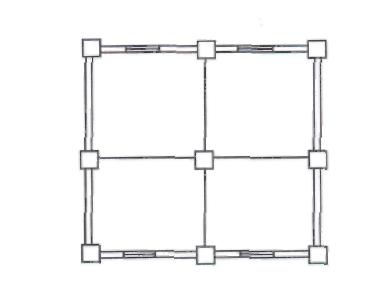 Рисунок 1. Сетка колонн2)	Определим площадь окон:S0=a×b×n = 3×2,5×4 = 30 (м2)где а - ширина окна;b - высота окна;n - количество окон.Определим площадь пола:Sn=ln×B= 12×12 =144 (м2)где ln - длина помещения;В - глубина помещения.4)	В таблице 2 приложения находим К3 (зависит от типа помещения и расположения светопропускающего материала).В нашем случае воздушная среда производственного помещения содержит пары кислот и щелочей, расположение светопропускающего материала - вертикальное, поэтому:К3=1,5,Умножим К3 на 1,1, т.к. используем вид светопропускающего материала - стеклопластик (примечание к таблице 2)5)	В таблице 3 приложения находим значение световой характеристики окон при боковом освещении - η0 (зависит от отношения глубины помещения (В) к его высоте от уровня условной рабочей поверхности до верха окна и от отношения длины помещения к его глубине).В нашем случае - отношение глубины помещения (В) к его высоте от уровня условной рабочей поверхности до верха окна - 1,5; отношение длины помещения к его глубине - 12:12=1, поэтому:η0=157)	В таблице 4 приложения находим значение коэффициента Кзд (зависит от отношения расстояния между рассматриваемым и противостоящим зданием (Р) к высоте расположения карниза противостоящего здания над подоконником рассматриваемого окна (Нзд).В нашем случае отношение Р/Нзд (затемнение) - 0,5, поэтому:Кзд = 1,78)	В таблице 5 приложения находим коэффициенты τ1, τ2, τ3 (зависят от вида светопропускающего материала, степени загрязнения светопропускающего материала и от вида переплёта).В нашем случае: вид светопропускающего материала - стеклопластик; вид переплёта - стальные одинарные; степень загрязнения светопропускающего материала - умеренное, поэтому:τ1 = 0,75 , τ2 = 0,75 , τ3 = 0,7 ,тогда τ0 = τ1× τ2× τ3=0,75×0,75×0,7 = 0,399)	В таблице 6 приложения находим значение коэффициента τ4 (зависит от отношения глубины помещения (В) к его высоте от уровня условной рабочей поверхности до верха окна и от коэффициента отражения потолка и пола (f)).В нашем случае отношение глубины помещения (В) к его высоте от уровня условной рабочей поверхности до верха окна - 1,5; коэффициент отражения потолка и пола (f) - 0,3 поэтому:τ4=1,110)	Из формулы (2) выражаем нормированное значение КЕО:Подставляем в формулу (4) найденные выше значения, получим:11)	Сравниваем расчётное значение еn с теоретическим значением еn из таблицы 1 приложения.Для вида работы - общее наблюдение за ходом производственного процесса при периодическом пребывании в помещении в зоне с устойчивым снежным покровом теоретическое значение еn = 0,2. В нашем случае расчётное значение еn = 0,212.12)	Делаем вывод, сравнивая полученный нами результат с нормативным.Вывод: расчётное значение еn удовлетворяет теоретическому значению еn, следовательно для данного вида работы в заданном типе помещения с заданными архитектурными характеристиками достаточно.Таблица 1Значение коэффициента естественной освещённостиПримечания:1) В таблице приведены нормированные значения КЕО, еn для зданий, расположенных в III поясе светового климата.Нормированные значения КЕО, еn следует принимать независимо от характеристики фона и контраста объекта с фоном.Нормированные значения КЕО, еn для работ I-VII разрядов можно принимать одинаковыми для всех подразрядов зрительной работы.Таблица 2Значение коэффициента К3Примечание: значение коэффициента запаса следует умножать: на 1,1-при применении узорчатого стекла, стеклопластика, армоплёнки и матированного стекла, а также при использовании световых проёмов для аэрации; на 0,9-при применении органического стекла.Таблица 3Значение световой характеристики окон при боковом освещенииТаблица 4Коэффициент Кзд в зависимости от отношения расстояния между рассматриваемым и противостоящим зданием Р к высоте расположения карниза противостоящего здания над подоконником рассматриваемого окна НздТаблица 5Значение коэффициентов τ1, τ2, τ3Таблица 6Значение коэффициента τ4Задача №2Рассчитать необходимое количество светильников для производственных и вспомогательных помещений согласно выданного плана цеха. Выбрать тип ламп. Ниже приведены варианты плана цеха.Примечание: Т/У - туалетЭталон ответаРасчет необходимого количества люминесцентных ламп.Необходимо рассчитать количество ламп для обеспечения нормативных показателей по освещению.Рассмотрим на примере задачи: «Определение количества светильников для помещения», план которого представлен на рисунке 1.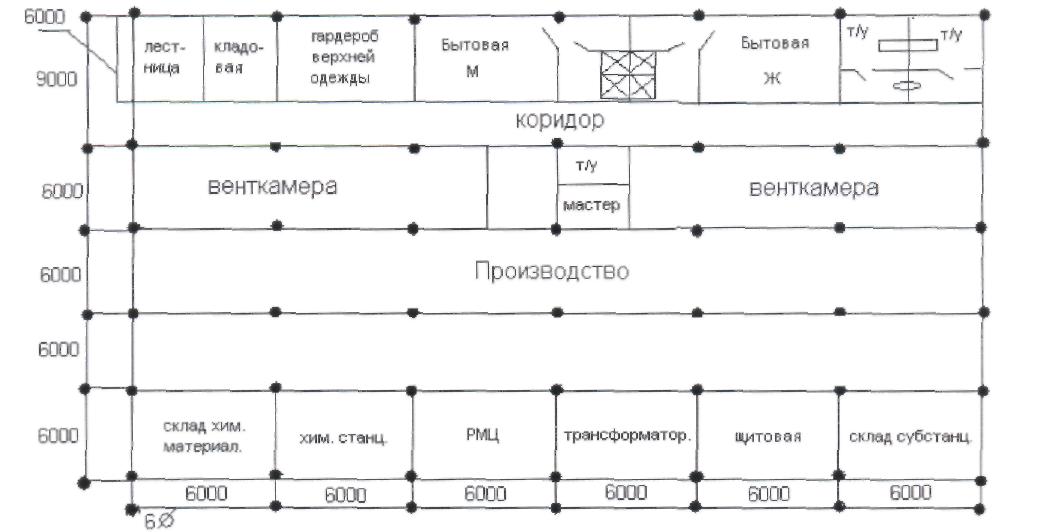 Рисунок 1 - план производственного участкаРасчет количества светильников производится по формуле (5):где Е - нормированная освещенность, лк;S - площадь помещения, м2;Z - поправочный коэффициент светильника (для стандартных светильников (1,1-1,3));К - коэффициент запаса, учитывающий снижение освещенности при эксплуатации (1,1-1,3);F - световой поток лампы, лм;u - коэффициент использования (зависит от типа светильника, показателя (индекса) помещения, отраженности и т.д. (0,55-0,6));m - число люминесцентных ламп в светильнике.Сначала ориентировочно рассчитывается (принимается) количество ламп, исходя из логических рассуждений по плану цеха, определяется значение расчетной величины светового потока лампы. Далее по «Справочнику для проектирования электрического освещения Г.М. Кнорринга» выбирается тип лампы по значению светового потока, близкого по значению к Fрасчетному. На основании выбранного значения светового потока производится расчет уточненного значения количества ламп. Расчет через определение первоначального ориентировочного количества ламп необходим для того, чтобы не получилось так, что количество ламп будет меньше, чем количество помещений. Такая ситуация возможна особенно при расчете для вспомогательных и бытовых помещений, и связана с тем, что трудно правильно выбрать лампу определенного светового потока методом «тыка».Все помещения рассматриваемого плана необходимо разделить на группы, по нормируемому значению освещенности, и для каждого в отдельности рассчитать количество светильников.1) Енормируемое= 200 лкНаходим FрасчетноеПринимаем количество ламп в одном светильнике равным 2. Из таблицы 7 выбираем лампу ЛДЦ30, Fвы6p = 1110 лм, мощность - 30Вт.Уточненное количество светильников составит:Количество светильников 102, в каждом по две лампы, итого ламп:102×2=204(лампы).2) Енормируемое= 50 лкИз таблицы 7 выбираем лампу ЛДЦ15, Fвыбр=450лм, мощность - 15Вт.Уточненное количество светильников:Количество светильников 59, в каждом по две лапы, итого ламп:59×2 = 118 (лампы).3) Енормируемое= 150 лкИз таблицы 7 выбираем лампу ЛБ30, Fвыбр = 1500 лм , мощность - 30Вт. Уточненное количество светильников:Количество светильников 13, в каждом по две лапы, итого ламп:13×2 = 26 (ламп).Таблица 7Технические данные люминесцентных ламп(по ГОСТ 6825-61)Задача № 3Рассчитать необходимое количество вентиляторов для притяжной и вытяжной общеобменной вентиляции если принять уравновешенный вентиляционо-воздушный баланс, кратность обмена воздуха - 20Варианты плана цеха взять из задачи 2.Эталон ответаКоличество воздуха, которое необходимо подать для притока: рассчитываем по кратности обмена воздухаL=K×Vгде L – объем воздуха, подаваемого для вентиляции помещения, м3/ч      K - кратность объема воздуха, ч-1      V – объем вентилируемого помещения, м3На основании плана цеха определяем длину и ширину производственного помещения. Длина составляет 48 м, ширина – 36 м. Высота производственного помещения, как правило, составляет 6 м. Следовательно объем вентилируемого помещения составляетV=48×36×6=10368 м3Кратность обмена воздуха составляет по условию задачи 20. ТогдаL = 10368×20=207360 м3/ч – это подача, т.к. в таблице для выбора центробежных вентиляторов подача приведена в м3/с, полученное значение подачи переводим:207360÷3600=57,6 м3/сТаблица 8Основные параметры центробежных вентиляторовИз таблицы 8 выбираем вентилятор ВЦ 14 – 16 – 10К – 02тогда 6,94 – 11,95 м3/с. Потребляемая мощность Н=30-55кВт.Количество приточных вентиляторов составит57,6:11,95=4,8Принимаем количество приточных вентиляторов 5.Количество всасываемого из помещения воздуха рассчитываем следующим образом.если вентиляционно-воздушный баланс уравновешенныйLвыт=LпритположительныйLвыт=0,9LпритотрицательныйLвыт=1,1LпритДопустим, что у нас положительный вентиляционно-воздушный балансLвыт=0,9Lприт=0,9×57,6=51,84 м3/сПо таблице 8 выбираем центробежный вытяжной вентилятор ВЦ 14-16-10К-02; подача 6,94-11,95 м3/с, потребляемая мощность 30-55 кВт.Количество вытяжных вентиляторов составляет51,84:11,95=4,3Принимаем 5 вытяжных вентиляторов.ПоказателиВариантВариантВариантВариантВариантВариантВариантВариантВариантВариантВариантВариантПоказатели123456789101112Архитектурная характеристика помещения- длина, Ln (м)72721446060609010854544848- глубина, B (м)363672484848489036364848- шаг колонн (м×м)12×126×612×1212×126×66×618×1218×186×66×66×66×6- количество окон в проеме222221331212- ширина окна, м31,6331,633331,631,6- высота окна, м2,52,52,52,52,52,52,52,52,52,52,52,5Токсикологическая характеристика помещения: содержание в рабочей зоне различных вещей, мч/м3Свыше 51÷5Менее 1пары кислот, щелочейСвыше 51÷5Менее 1пары кислот, щелочейСвыше 51÷5Менее 1пары кислот, щелочейСветовые характеристики окна-отношение длины помещения к его глубинерассчитываетсярассчитываетсярассчитываетсярассчитываетсярассчитываетсярассчитываетсярассчитываетсярассчитываетсярассчитываетсярассчитываетсярассчитываетсярассчитывается- P/Hзд0,51,01,52,03,01,00,51,5230,51- вид светопропускающего материалаСтекло листовое одинарноеСтекло листовое двойнеСтекло листовое тройноеСтекло листовое узорчатоеСтекло с олово-сурьма покрытиемСтекло с кобальтовым покрытиемСтеклопластик бесцветныйСтекло листовое одинарноеСтекло листовое двойнеСтекло листовое тройноеСтекло узорчатоеСтекло с кобальтовым покрытием- вид переплетаСтальные одинарные открывающиесяДеревянные одинарныеДеревянные спаренныеДеревянные двойныеДеревянные-раздельныеСтальные одинарные глухиеСтальные двойные открывающиесяСтальные двойные открывающиесяСтальные двойные глухиеДеревянные одинарныеДеревянные двойныеДеревянные раздельные- степень загрязнениязначительнаяумереннаянезначительнаязначительнаяумереннаянезначительнаязначительнаяумереннаянезначительнаязначительнаяумереннаянезначительнаяОтношение глубины помещения B к его высоте от уровня условной рабочей поверхности до верха окна1,61,71,81,92,02,12,22,32,42,52,62,7Отношение расстояния e расчетной точки от наружной стекла к глубине помещения00,30,50,71,000,30,50,71,00,10,2F – коэффициент отражения потолка, пола, стен0,30,40,50,30,40,50,30,40,50,30,40,5Вид работыНаивысшей опасностиОчень высокойВысокойСреднейМалойГрубойОбщее наблюдение при постоянном пребывании в помещенииОбщее наблюдение при периодическом пребывании в помещенииНаивысшей опасностиГрубойМалойСреднейРаботаНаименьший размер объекта различия, ммРазрядзрительнойработыПодразрядзрительнойработыКЕО, еn, %КЕО, еn, %КЕО, еn, %РаботаНаименьший размер объекта различия, ммРазрядзрительнойработыПодразрядзрительнойработыПри верхнем иливерхнем и боковомосвещенииПри боковом освещенииПри боковом освещенииРаботаНаименьший размер объекта различия, ммРазрядзрительнойработыПодразрядзрительнойработыПри верхнем иливерхнем и боковомосвещенииВ зоне с устойчивым снежным покровомНа остальной территории РоссииНаивысшей точностиМенее 0,15Iа102,83,5Очень высокой точностиОт 0,15 до 0,3IIа722,5Высокой точностиОт 0,3 до 0,5IIIа51,62Средней точностиОт 0,5ДО 1IVа41,21,5Малой точностиОт 1до 5Vа30,81Грубая (очень малой точности)Более 5VIа20,40,5Работа со светящимися материалами и изделиями в горячих цехахБолее 0,5VIIа30,81Общее наблюдение за ходом производственного процесса:а) постоянное периодическое при постоянном пребывании людей в помещенииБолее 0,5VIIаI0,20,3б) периодическоев) при периодическом пребываниилюдей в помещенииБолее 0,5VIIIб0,70,20,2б) периодическоев) при периодическом пребываниилюдей в помещенииБолее 0,5VIIIв0,50,10,1Помещения и производственные помещения с воздушной средой, с содержанием в рабочей зоне различных веществПримеры помещенийКоэффициент запаса К\при расположении светопропускающего материалаКоэффициент запаса К\при расположении светопропускающего материалаКоэффициент запаса К\при расположении светопропускающего материалаПомещения и производственные помещения с воздушной средой, с содержанием в рабочей зоне различных веществПримеры помещенийвертикальнонаклонногоризонтальноСвыше 5 мг/м3 пыли, дыма, копотиАгломерационные фабрики, цементные заводы, обрубные отделения литейных цехов1,51,72От 1 до 5 мг/м3 пыли, дыма, копотиЦеха кузнечные, литейные, мартеновские, сварочные, сборного железобетона---Менее 1 мг/м3 пыли, дыма, копотиЦеха инструментальные,  сборочные, механические, механосборочные, пошивочные1,31,41,5Значительные концентрации паров, кислот, щелочей, газов, способных при соприкосновении с влагой образовывать слабые растворы кислот, щелочей, а также обладающих большой коррозирующей способностьюЦеха химических заводов  по выработке кислот, щелочей, едких химических реактивов, ядохимикатов, удобрений, цеха гальванических покрытии в гальванопластике различных отраслей промышленности с применением электролиза1,51,72Помещения общественных и жилых зданийКабинеты и рабочие помещения общественных зданий, жилые комнаты, учебные помещения, лаборатории, читальные залы, залы совещаний, торговые залы и т.д.1,21,41,5Отношение длины помещения к его глубинеЗначение световой характеристики η0 при отношении глубины помещений В к его высоте от уровня условной рабочей поверхности до верха окнаЗначение световой характеристики η0 при отношении глубины помещений В к его высоте от уровня условной рабочей поверхности до верха окнаЗначение световой характеристики η0 при отношении глубины помещений В к его высоте от уровня условной рабочей поверхности до верха окнаЗначение световой характеристики η0 при отношении глубины помещений В к его высоте от уровня условной рабочей поверхности до верха окнаЗначение световой характеристики η0 при отношении глубины помещений В к его высоте от уровня условной рабочей поверхности до верха окнаЗначение световой характеристики η0 при отношении глубины помещений В к его высоте от уровня условной рабочей поверхности до верха окнаЗначение световой характеристики η0 при отношении глубины помещений В к его высоте от уровня условной рабочей поверхности до верха окнаЗначение световой характеристики η0 при отношении глубины помещений В к его высоте от уровня условной рабочей поверхности до верха окнаОтношение длины помещения к его глубине11,523457,5104 и более6,577,589101112,537,588,59,6101112,51428,599,510,511,51315171,59,510,5131517192123111151618212326,5290,518233137455466-P/HздКзд0,51,711,41,51,221Д3 и более1Вид светопропускающего материалаτ1Вид переплёта (переплёты окон и фонарей промышленных зданий)τ2Степень загрязнения светопропускающего материалаτ3Стекло листвое:одинарноедвойноетройное0,90,80,75Деревянные:одинарные спаренные двойные раздельные0,75 0,7 0,7 0,6Значительное загрязнение пылью, копотью и другими аэрозолями0,65Стекло листовое  узорчатое или армированное0,6Стальные: одинарные открывающиеся одинарные глухиедвойные открывающиесядвойные глухие0,750,90,60,8Умеренное загрязнение пылью,    копотью илидругими аэрозолями0,7Стекло теплоотражающе с  плёночными покрытиями: титановымолово-сурьмяным или кобальтовым0,7 0,65Стальные: одинарные открывающиеся одинарные глухиедвойные открывающиесядвойные глухие0,750,90,60,8Незначительное загрязнение пылью,  копотью или другими аэрозолями0,8Стеклопластик листовой плоский или волнистый: бесцветный0,75Стальные: одинарные открывающиеся одинарные глухиедвойные открывающиесядвойные глухие0,750,90,60,8Незначительное загрязнение пылью,  копотью или другими аэрозолями0,8Отношение глубины помещения В к высоте от уровня условной рабочей поверхности до верха окнаОтношение расстояния lрасчетной точки от наружной стены к глубине помещения Вτ4 при средневзвешенном коэффициенте отражения f потолка, стен и пола, равномτ4 при средневзвешенном коэффициенте отражения f потолка, стен и пола, равномτ4 при средневзвешенном коэффициенте отражения f потолка, стен и пола, равномτ4 при средневзвешенном коэффициенте отражения f потолка, стен и пола, равномτ4 при средневзвешенном коэффициенте отражения f потолка, стен и пола, равномτ4 при средневзвешенном коэффициенте отражения f потолка, стен и пола, равномτ4 при средневзвешенном коэффициенте отражения f потолка, стен и пола, равномτ4 при средневзвешенном коэффициенте отражения f потолка, стен и пола, равномτ4 при средневзвешенном коэффициенте отражения f потолка, стен и пола, равномОтношение глубины помещения В к высоте от уровня условной рабочей поверхности до верха окнаОтношение расстояния lрасчетной точки от наружной стены к глубине помещения В0,50,50,50,40,40,40,30,30,3Отношение глубины помещения В к высоте от уровня условной рабочей поверхности до верха окнаОтношение расстояния lрасчетной точки от наружной стены к глубине помещения Ви отношении длины помещения 1и отношении длины помещения 1и отношении длины помещения 1и отношении длины помещения 1и отношении длины помещения 1и отношении длины помещения 1ln к его глубинеln к его глубинеln к его глубинеОтношение глубины помещения В к высоте от уровня условной рабочей поверхности до верха окнаОтношение расстояния lрасчетной точки от наружной стены к глубине помещения В0,512и более0,512и более0,512иболееБолее 1,5До 2,501,051,051,051,051,051,051,0511Более 1,5До 2,50,31,31,21,11,21,151,11,151,11,05Более 1,5До 2,50,51,851,61,31,51,351,21,31,21,1Более 1,5До 2,50,72,2521,71,71,61,31,551,351,2Более 1,5До 2,513,83,32,42,82,41,821,81,5Более 2,5До 3,50,11,11,051,051,0511111Более 2,5До 3,50,21,151,11,051,11,11,051,051,051,05Более 2,5До 3,50,31,21,151,11,151,11,11,11,11,05Более 2,5До 3,50,41,351,251,21,21,151,11,151,11,1Более 2,5До 3,50,51,61,451,31,351,251,21,251,451,1Более 2,5До 3,50,621,751,451,61,451,31,41,31,2Более 2,5До 3,50,72,62,21,71,91,71,41,61,51,3Более 2,5До 3,50,83,63,12,42,42,21,551,91,71,4Более 2,5До 3,50,95,34,232,92,451,92,21,851,5Более 2,5До 3,517,25,44,33,63,12,42,62,41,79000ЛестницаГардероб верхней одеждыГардероб верхней одеждыСлужба КИПиАСлужба КИПиАРемонтно-механический цехРемонтно-механический цех9000ЛестницаГардероб верхней одеждыГардероб верхней одеждыСлужба КИПиАСлужба КИПиАРемонтно-механический цехРемонтно-механический цехТ/уТ/у9000КоридорКоридорКоридорКоридорКоридорКоридорКоридорКоридорКоридорКоридор6000ЩитоваяЩитоваяХим. лаб.Хим. лаб.Т/уСанпро-пускникЛаб. ОТКЛаб. ОТКЛаб. ОТКЛаб. ОТК6000ЩитоваяЩитоваяХим. лаб.Хим. лаб.Мас-терСанпро-пускникЛаб. ОТКЛаб. ОТКЛаб. ОТКЛаб. ОТК6000ПроизводствоПроизводствоПроизводствоПроизводствоПроизводствоПроизводствоПроизводствоПроизводствоПроизводствоПроизводство6000ПроизводствоПроизводствоПроизводствоПроизводствоПроизводствоПроизводствоПроизводствоПроизводствоПроизводствоПроизводство6000Склад хим. матер.Склад хим. матер.Склад хим. матер.Склад хим. матер.Склад хим. матер.Склад хим. матер.6000600060006000600060006000600060006000ПомещенияПлощадь, м2Ориентировочноезначение количестваламп1.	производственная часть2.	щитовая3.	химическая станция4.	ремонтно-механический цех (РМЦ)5.	кабинет мастера12×36 = 4323636361812×6 = 726662Итого55892ПомещенияПлощадь, мОриентировочноезначение количестваламп1. склад хим. Материалов3642. трансформаторная3643. склад субстанций3644. венткамеры5-36 = 180165. лестница1826. кладовая1827. бытовые помещения для мужчин5468. бытовые помещения для женщин5469. гардероб верхней одежды54410. туалеты366Итого52254ПомещенияПлощадь, м2Площадь, м2Ориентировочноезначение количествалампкоридор6×18 + 18 = 1261313Итого1261313ТипМощность, ВтНапряжение на лампе, ВТок лампы,АСветовой поток,лмДлина лампы, ммДлина лампы, ммДиаметрлампы,ммТипМощность, ВтНапряжение на лампе, ВТок лампы,АСветовой поток,лмсо штырькамибезштырьковДиаметрлампы,ммЛДЦ15450ЛД15525ЛХБ1515580,3600452,4437,425ЛБ15630ЛТБ15600ЛДЦ20620ЛД20760ЛХБ2020600,35900604,8589,838ЛБ20980ЛТБ20900ЛДЦ301110ЛЕ301380ЛХБ30301080,341600909,6894,625ЛБ301740ЛТБ301300ЛДЦ401520ЛД401960ЛХБ40401080,4122001214,41199,438ЛБ402480ЛТБ402200ЛДЦ802720ЛД803440ЛХБ80801080,8238401515150038ЛБ804320ЛТБ803840ВентиляторПодача, м3/сДавление, Паn, об/сNдв, кВтКПДВЦ14-16-5К-023,67÷5,552360÷255024,113÷220,71ВЦ14-16-8К-025,28÷7,781770÷187016,1513÷220,73ВЦ14-16-10К-026,94÷11,952450÷27501630÷550,70ВЦ12-49-8-0112,5÷185500÷570024,15110÷16000,68ЦП-40-8К1,39÷6,951470÷382026,65-0,61Ц1-181,50,0561846,7--Ц1-3540,09896746,7--Ц1-6900,192150046,7--Ц1-10000,278111046,7--Ц1-14500,402245046,7--Ц1-20700,575128046,7--Ц1-40301,120284046,7--Ц1-85002,360328046,7--